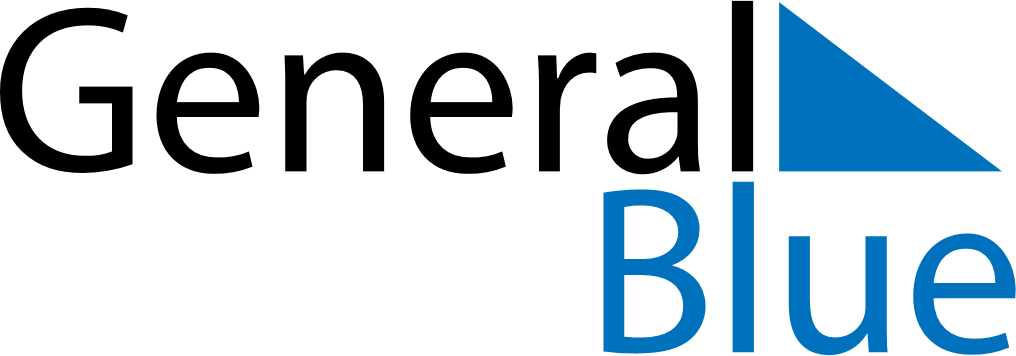 February 2019February 2019February 2019MaltaMaltaSUNMONTUEWEDTHUFRISAT12345678910111213141516Feast of Saint Paul’s Shipwreck in Malta171819202122232425262728